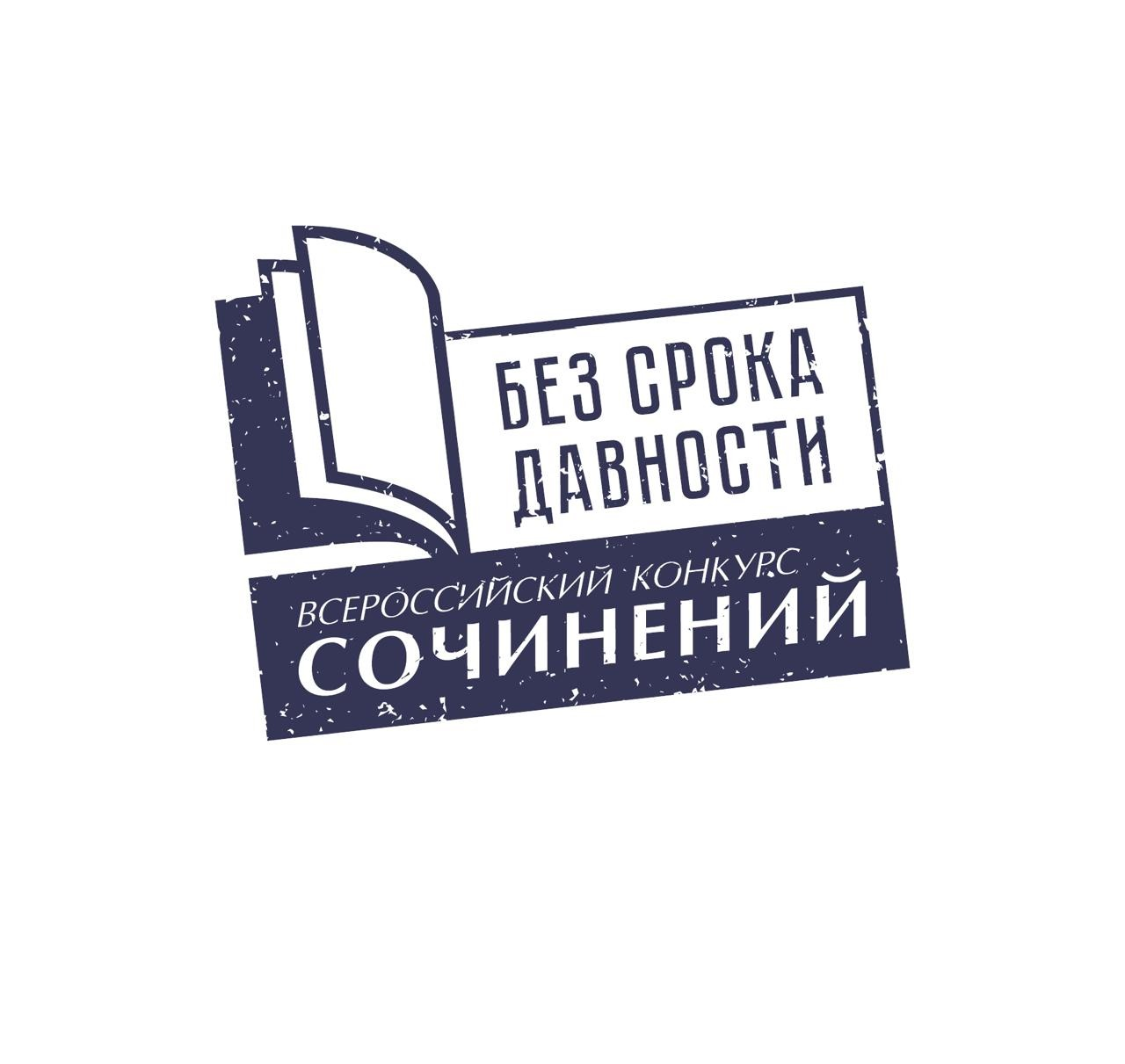 Заявка на участие во Всероссийском конкурсе сочинений «Без срока давности» 2022/23 г.Подпись участника Конкурса ____________________________________________________(ФИО) Подпись руководителя/заместителя руководителя образовательной организации ________________________________________(ФИО) МПНаименование ООФ.И.О. (полностью) участника Всероссийского Конкурса сочинений «Без срока давности»Дата рождения участника КонкурсаКласс обучения участника КонкурсаИндекс и почтовый адрес участника КонкурсаКонтактный телефон и электронная почта участника Конкурса (родителей/законных представителей)Ф.И.О. (полностью) и должность учителя, обеспечивающего педагогическое сопровождение участника КонкурсаКонтактный телефон и электронная почта учителя, обеспечивающего педагогическое сопровождение участника Конкурса